En dag ved Lodbjerg for en klasseAfgang: ----- skole 8.15Ankomst: Lodbjerg omkring kl. 9.00Afgang fra Lodbjerg: 13.45Eleverne arbejder med fire aktiviteter:1. Hvor stor er sandkassen Lodbjerg Sande? 2. Byg med sand og fantasi 3. Kystklinten på tid4. Hjælmen – og de mange cirklerSådan gør du:Er I to lærere med klassen, kan det være en fordel at dele klassen i to grupper og starte med hver jeres aktivitet. Der er ikke afsat tid til aktiviteterne. Gruppen går videre til næste aktivitet, når opgaven er udført.  Det er ikke et mål at nå alle aktiviteter, men det er vigtigt, at eleverne får mulighed for at fordybe sig og oplever mening med de aktiviteter, som de arbejder med.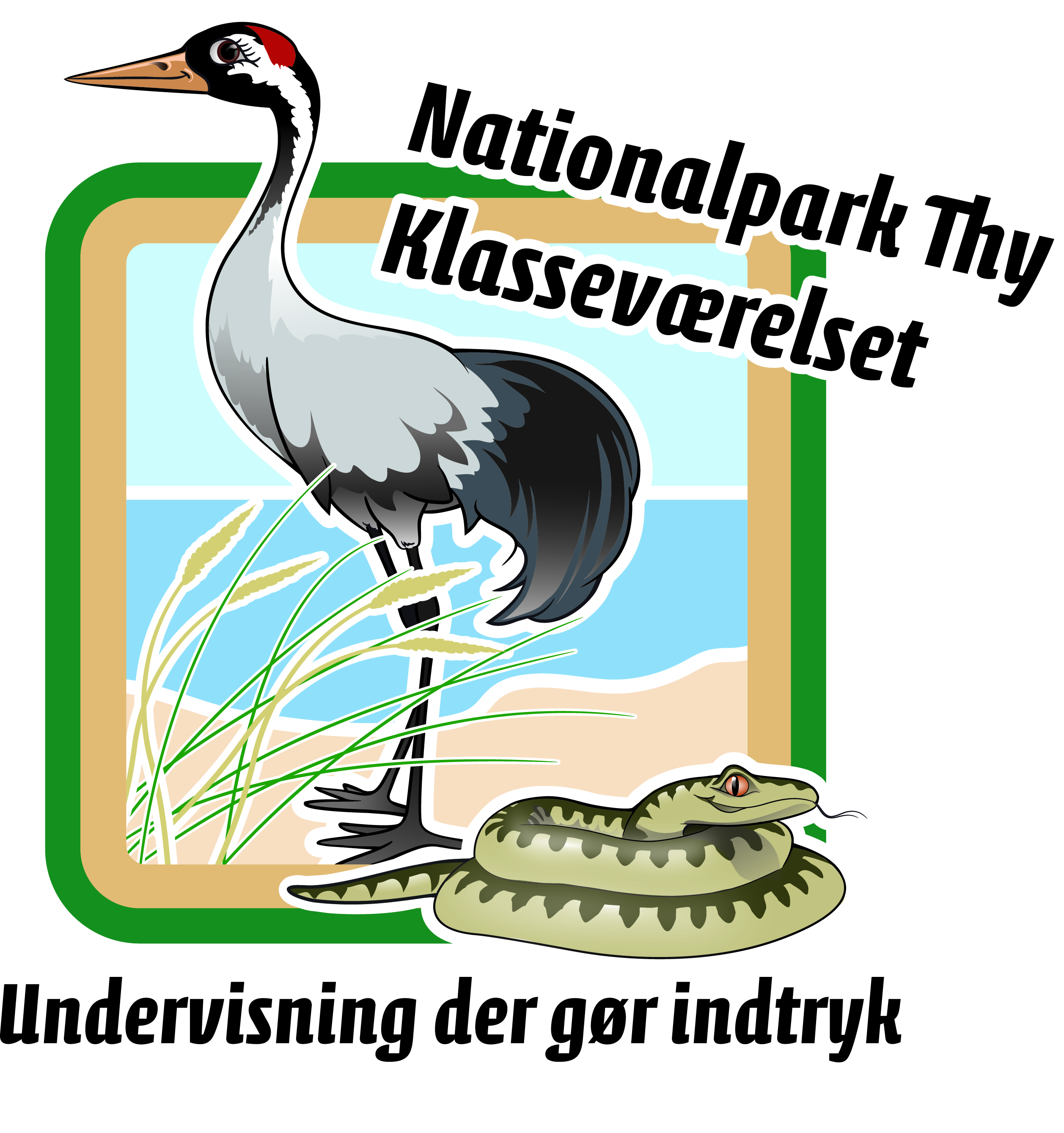 Kl. 8.15: Vi tager afsted med bussen. Kl. 9.00: Fælles introduktion og evt. frugtpause. Der er et stykke vej at gå til sanden, samt der kan findes læ til at spise en bid mad ved fyret. Herefter går man til sanden, hvor der findes et fælles samlingspunkt. Her kan materialer findes, afleveres og hentes til næste aktivitet. Samlingspunkt kan evt. markeres med et flag, så det er synligt for alle.  Kl. 9.15-11.00: Aktiviteter. Kl. 11.00-11.30: Der nydes madpakker i den fri natur ved et fælles samlingspunkt.Kl. 11.30-12.45: Aktiviteter. Kl. 12.45-13.45: Hygge fx med kage ved fyretKl. 13.45-15.00: Afgang fra Lodbjerg og ankomst ved skolen. Eleverne samles i klasserne for at afrunde dagen.Hold 1-2Læreren der begynder med aktiviteten markeret med (*) medbringer materialer til aktiviteten. Materialerne er samlet i kasser. Kasserne bliver stående til det næste hold. Forberedelse og materialer:Arbejdsark kopieres og lamineres: ”Aktiviteter ved Lodbjerg” AktivitetLodbjerg Sande - OmkredsByg med sand og fantasiKystklinten på tidHjælmenRækkefølge for hvad holdene starter og slutter med1 * 2 *Rækkefølge for hvad holdene starter og slutter med12Rækkefølge for hvad holdene starter og slutter med12Rækkefølge for hvad holdene starter og slutter med21Materialer til aktivitet 1:Målebånd.Stopur/mobiltelefonBlyant/sprittusch og evt. skriveunderlagMaterialer til aktivitet 3:Pinde til at mærke området opStopur/mobiltelefonBlyant/sprittusch og evt. skriveunderlagMaterialer til aktivitet 2:Kasse med spande og skovleMaterialer til aktivitet 4:LupMålebåndBlyant/sprittusch og evt. skriveunderlag